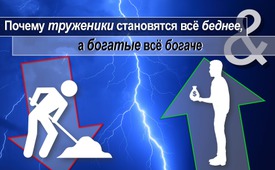 Почему труженики становятся всё беднее, а богатые всё богаче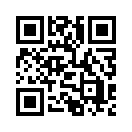 Финансовый эксперт Марк Фридрих раскрывает самую большую неплатёжеспособность в истории человечества и вопиющие последствия для населения. Он объясняет, какую мерзкую роль играет в этом Европейский центральный банк (ЕЦБ)...Европейский центральный банк (ЕЦБ) отказывается повышать основную процентную ставку выше нуля. Поскольку рост процентных ставок привел бы к серьезным проблемам финансирования в южной части Европы. Многие ослабленные банки на самом деле уже обанкротились, объяснил финансовый эксперт Марк Фридрих,  автор бестселлера «Крупнейший грабёж в истории: почему труженики становятся всё беднее, а богатые все богаче». Это приводит к «самой большой неплатежеспособности в истории человечества» и к незаметной экспроприации имущества граждан, предупреждает Фридрих. В последующие 10-20 лет результатом будет всё более прогрессирующая бедность пожилых людей, поскольку заблаговременная подготовка финансового обеспечения в старости становится всё более сложной.от enm.Источники:https://de.sputniknews.com/wirtschaft/20170912317404043-ezb-kurz-vor-grosser-krise/Может быть вас тоже интересует:---Kla.TV – Другие новости ... свободные – независимые – без цензуры ...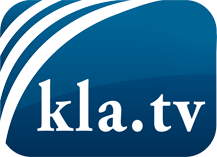 О чем СМИ не должны молчать ...Мало слышанное от народа, для народа...регулярные новости на www.kla.tv/ruОставайтесь с нами!Бесплатную рассылку новостей по электронной почте
Вы можете получить по ссылке www.kla.tv/abo-ruИнструкция по безопасности:Несогласные голоса, к сожалению, все снова подвергаются цензуре и подавлению. До тех пор, пока мы не будем сообщать в соответствии с интересами и идеологией системной прессы, мы всегда должны ожидать, что будут искать предлоги, чтобы заблокировать или навредить Kla.TV.Поэтому объединитесь сегодня в сеть независимо от интернета!
Нажмите здесь: www.kla.tv/vernetzung&lang=ruЛицензия:    Creative Commons License с указанием названия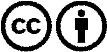 Распространение и переработка желательно с указанием названия! При этом материал не может быть представлен вне контекста. Учреждения, финансируемые за счет государственных средств, не могут пользоваться ими без консультации. Нарушения могут преследоваться по закону.